KIRKLARELİ ÜNİVERSİTESİ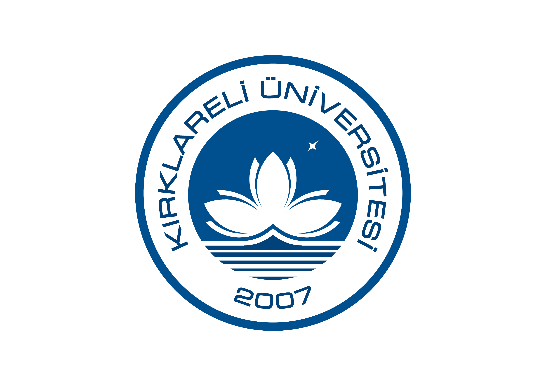 PINARHİSAR MESLEK YÜKSEKOKULUİŞYERİ EĞİTİMİ GÖREN ÖĞRENCİNİN BİLGİLERİİMZAİŞYERİNİN BİLGİLERİKAŞEİŞYERİ EĞİTİMİ VE UYGULAMASI YETKİLİSİNİN BİLGİLERİİMZADENETÇİ ÖĞRETİM ELEMANININ BİLGİLERİTELEFON NUMARASI		         :İMZAADI SOYADI:NUMARASI:BÖLÜMÜ:ADI:ADRESİ:ADRESİ:E-POSTA ADRESİ:ÇALIŞAN SAYISI:TELEFON NUMARASI:ADI SOYADI:GÖREVİ:E-POSTA ADRESİ:TELEFON NUMARASI:ADI SOYADI:GÖREVİ:E-POSTA ADRESİ: